Шаг 1.  Запустите matller_client.exe  и  следуйте инструкциям инсталлятора.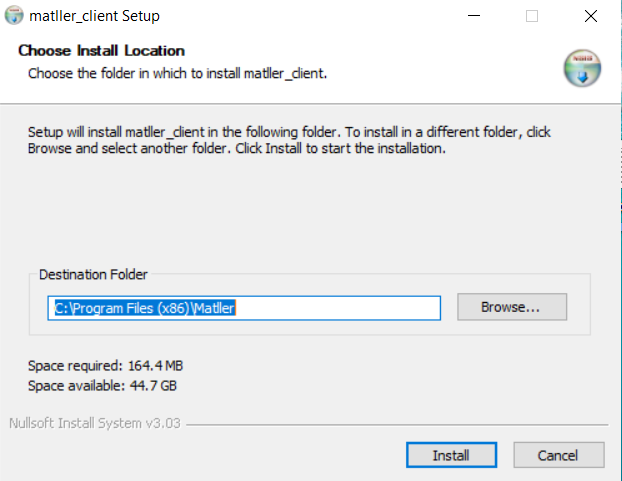 Шаг 2. В папке с установленным приложением откройте исполняемый файл  "operatorWP_final.exe". Для входа  введите логин, пароль(по умолчанию логин: admin; пароль: admin)  и IP адрес сервера.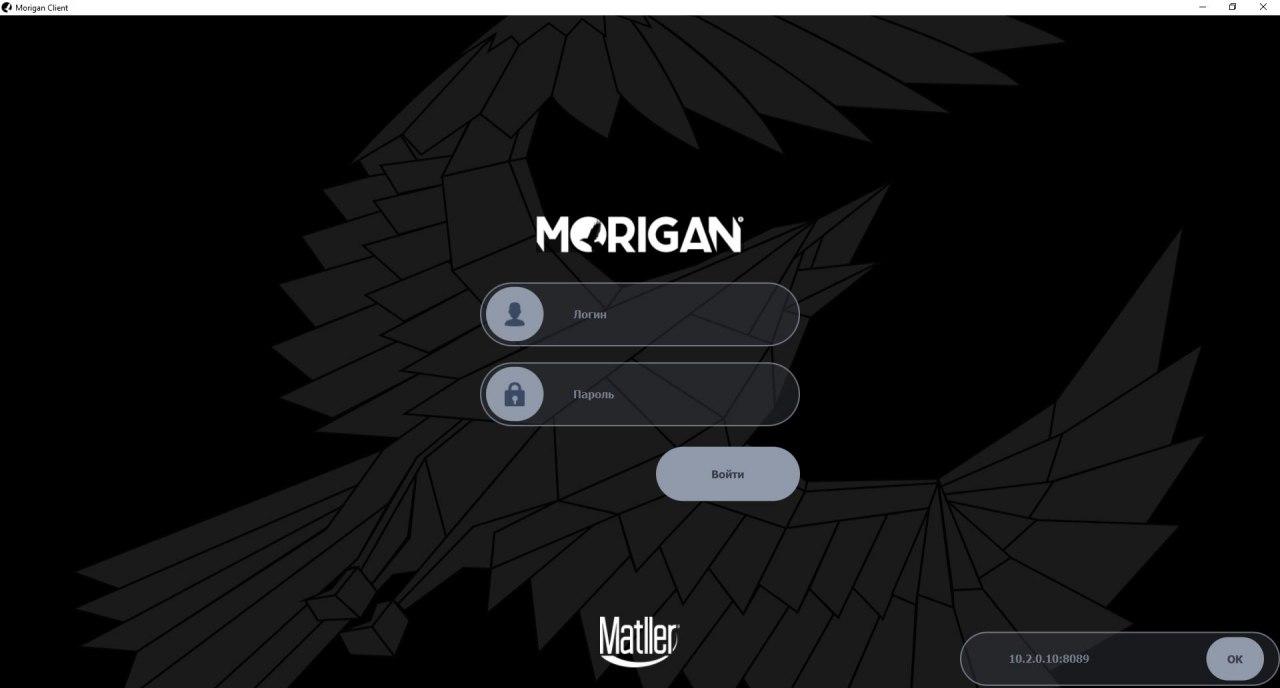 Шаг 3.  Интерфейс программного продукта состоит из: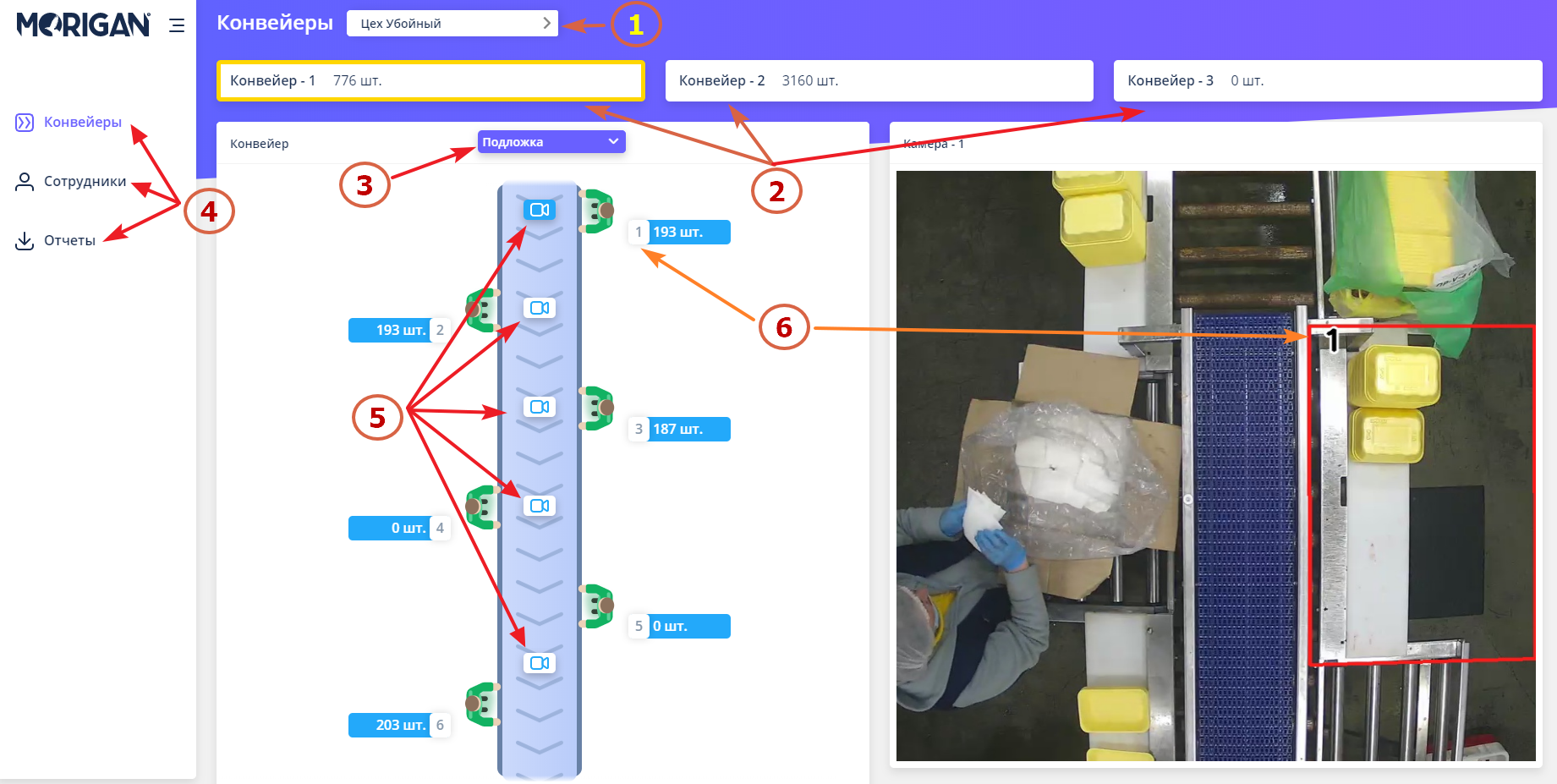 Пункт 1.  Выбор цехаПункт 2. Выбор конвейераПункт 3. Выбор вида продукцииПункт 4. Переключения между разделами Пункт 5. Выбор камеры с соответствующей зонойПункт 6. Соответствие выбранной камеры,  № зоны и количества продукцииШаг 4.  Работа со списком сотрудников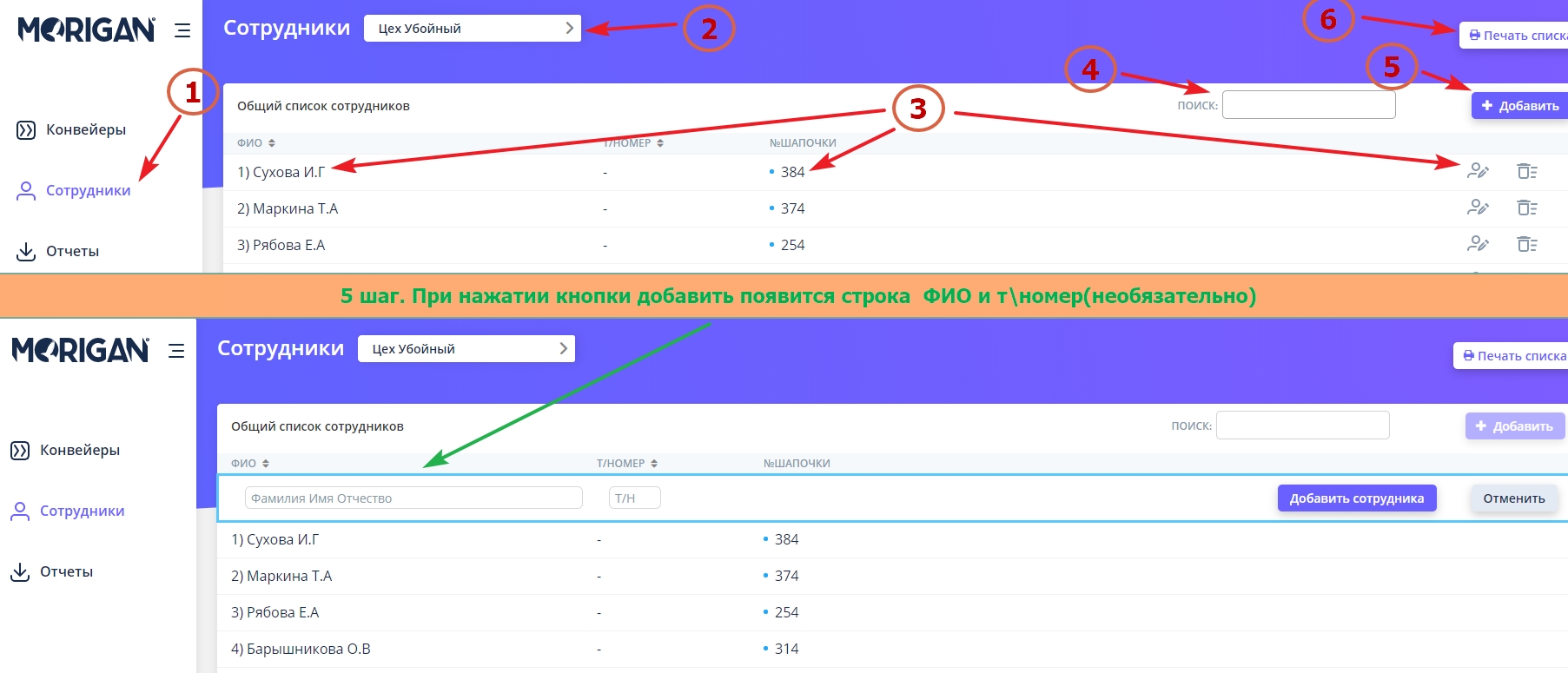            Пункт 1. Для работы со списком сотрудников, нужно в боковом меню выбрать вкладку “Сотрудники”.  	Пункт  2. Выбрать нужны цех.  	Пункт  3. Для редактирования сотрудника нужно нажать на кнопку с символом карандаша напротив выбранного сотрудника, Внимание! Запрещается удалять сотрудников без согласования с руководителем! Для удаления сотрудника нужно нажать на кнопку с символом корзины напротив выбранного сотрудника и подтвердить удаление; 	Пункт  4. Для поиска сотрудника воспользуйтесь строкой поиска по ФИО 	Пункт  5. Для добавления сотрудника нужно нажать кнопку [Добавить], заполнить обязательные поля и подтвердить создание  нового сотрудника нажатием кнопки “Добавить сотрудника”; 	Пункт  6. Для печати списка сотрудников нужно нажать кнопку [Печать списка]Шаг 5. Формирование отчета и выгрузка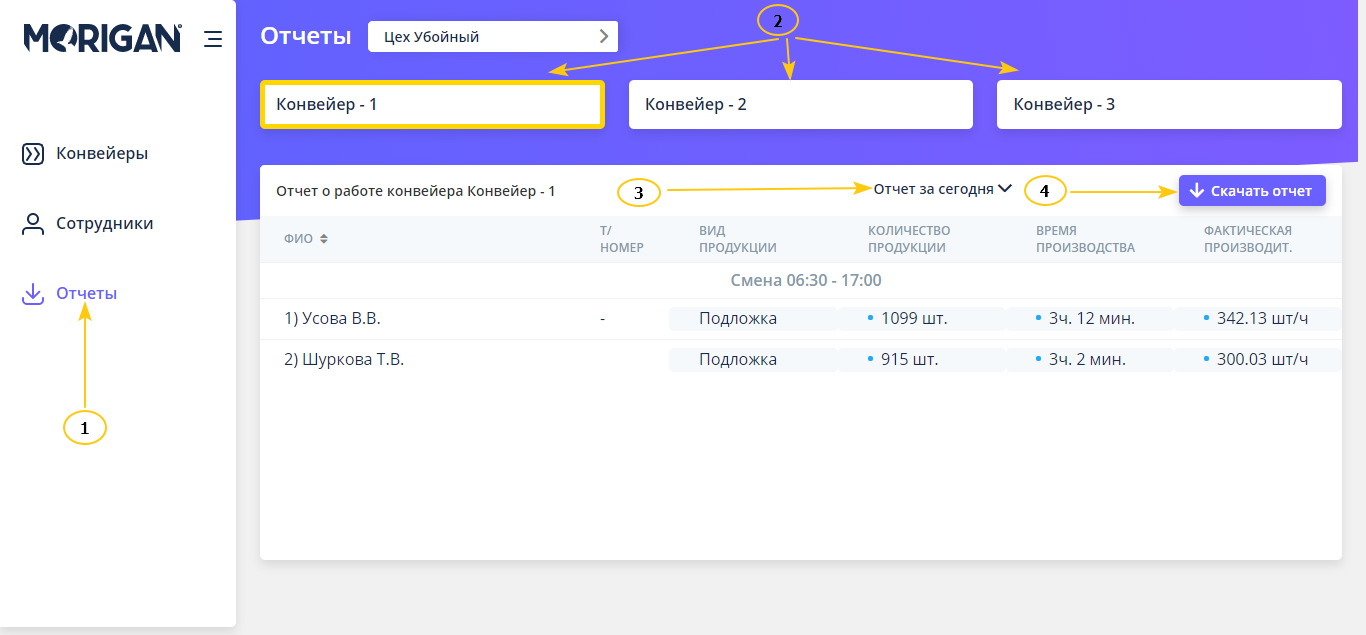 Для просмотра и скачивания отчетов, нужно: Пункт 1. В боковом меню выбрать вкладку “Отчеты”, далее выбрать нужный конвейер. Во вкладке "Отчеты" вы видите статистику по конвейерам в реальном времени: ФИО, Вид продукции, Количество продукции,   Время производства, Фактическую производительность.   Пункт 2. Выбрать интересующий конвейер  Пункт 3. Выбрать дату отчета Пункт 4. Нажать кнопку "Скачать отчет".